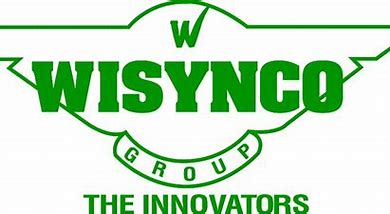 RELEASE TO THE JAMAICA STOCK EXCHANGEOctober 28th, 2021Wisynco Group Limited (WGL) hereby advises that there will be a delay in submission
of the 2021 Annual Report to the Jamaica Stock Exchange (JSE) as a result of COVID-19 constraints impacting our staff. WGL anticipates that the annual report will be submitted to the JSE by the 25th November 2021. The Board of Directors wholeheartedly apologizes for this delay to its shareholders.